Ионина Анна Валерьевна,Третьякова Татьяна ВладимировнавоспитателиМАДОУ № 44 «Веселые нотки»МОДЕЛЬНЫЙ ФЕСТИВАЛЬ КОСТЮМОВ ПРОФЕССИЙ НАСТОЯЩИХ МУЖЧИН«ТАКАЯ РАБОТА – ИНАЧЕ НЕЛЬЗЯ»(для детей дошкольного возраста 3 – 7 лет)Цель: формирование у детей дошкольного возраста позитивных установок и уважительного отношения к разным видам рабочих профессий.Задачи:-расширять представления детей о различных профессиях;-воспитывать в детях любовь к труду, уважение к людям разных профессий;-развивать любознательность и кругозор.Предварительная работа: каждая группа готовит костюм одной профессии, и ее представление.Оборудование и материалы: телевизор, магнитофон; видеозаставки: «Орешек знаний», «Марш энтузиастов» (автор текста: Д'Актиль А., композитор: Дунаевский И.; аудиозаписи: «Винтик» (Фиксики),), «Колесики, колесики и красивый руль» (Бибика); музыкальная игра с залом «Уборка».Ход фестиваля:На экране появляется видеозаставка «Орешек знаний»Ведущий:В мире много интересного,
Нам порою неизвестного.Здравствуйте, ребята. А вы, хотите, все знать? (Да) Но, наверное, все знать невозможно, а вот многое…можно. Мне вдруг стало очень интересно: чья профессия нужней, интересней и важней. Как же выбрать себе профессию? Очень важно, чтобы работа была по душе. Только тогда можно стать мастером своего дела.А пока мы подрастаем,Мы в профессии играем!Под песню (1 куплет) «Винтик» (Фиксики) вбегает и танцует винтик. Музыка заканчивается, входит Шпунтик:- Винтик…- Я здесь, Шпунтик.- Винтик, у меня мировая идея…Я стану агрономом.- Ну, а я тогда, стану астрономом.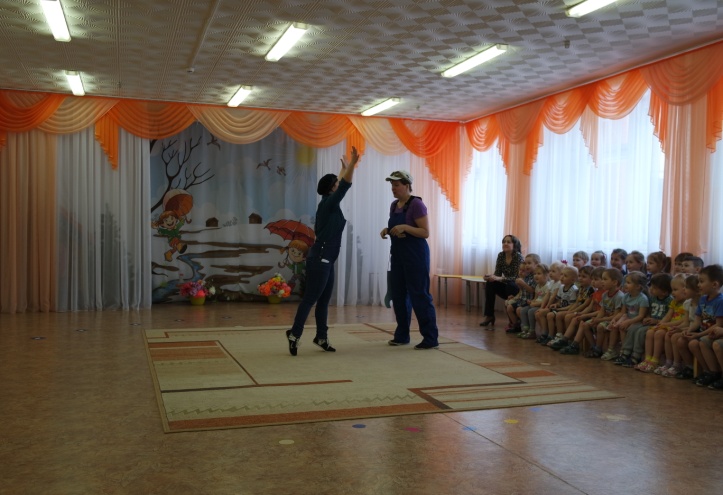 - А я, а я, в космос полечу. - А я известным стать хочу.Ведущий:Здравствуйте Винтик и Шпунтик.Винтик и Шпунтик:Здравствуйте. А куда мы попали?Ведущий:Это детский сад. А вы о чем все спорите?Винтик и Шпунтик:А мы никак не можем решить, кем нам быть. Мы мало знаем о профессиях.Ведущий: Какая удача! И мы с ребятами, хотим узнать о разных профессиях. Оставайтесь с нами и помогите мне встретить наших гостей, которые помогут нам узнать много нового и интересного о профессиях.Винтик и Шпунтик:С удовольствием!Под «Марш энтузиастов» (Автор текста: Д'Актиль А., композитор: Дунаевский И.) Винтик и Шпунтик вводят ребят, которые представляют профессии. Ведущий:Приветствуем вас дорогие друзья, мы просим у вас помощи. Помогите нам разобраться - чья профессия нужней, интересней и важней?Но, чтобы понять какие профессии нам представят ребята, мы загадаем вам загадки.Винтик: 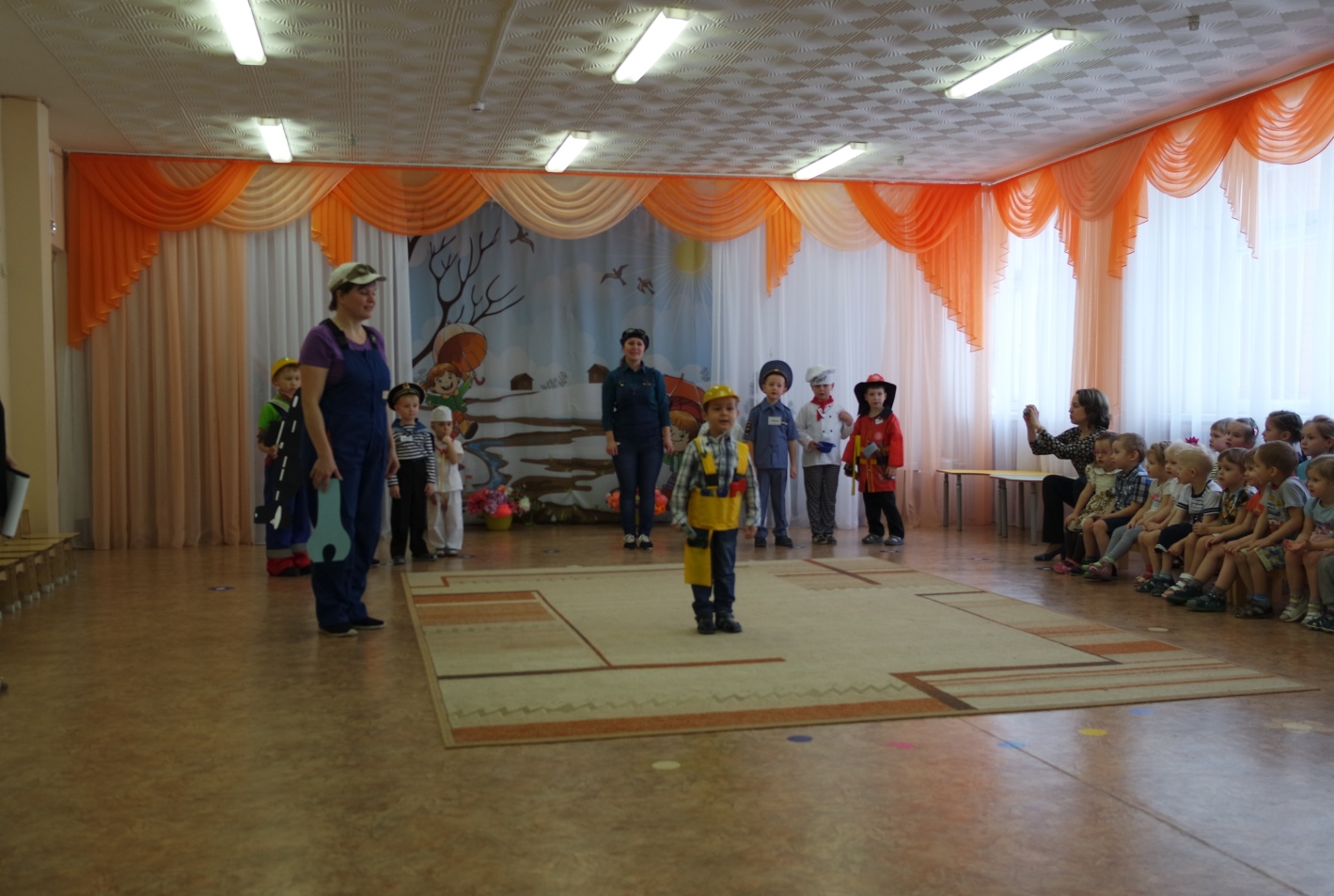 Загадка первая.Кирпичи кладет он в ряд, Строит садик для ребятНе шахтер и не водитель,Дом нам выстроит... (строитель)Верно. И мы представляем вам профессию строителя.В центр зала выходит строитель и представляет свою профессию. Ведущий:Он красит дома и заборы,Мосты, телевышки, соборы.Случайно чуть-чуть тротуарОднажды покрасил …(маляр)В центр зала выходит маляр и представляет свою профессию.Шпунтик:Следующую профессию очень трудно отгадать,Поэтому мы сразу будем ее представлять.Винтик, помогай…Винтик и Шпунтик маршируют и поют начало из песни «Марш высотников» (Автор текста: Котов В., композитор: Щедрин Р.).Не кочегары мы не плотники,Но сожалений горьких нет, как нет.А мы монтажники – высотники,И с высоты вам шлем привет.Итак, мы представляем вам профессию – монтажник.В центр зала выходит монтажник и представляет свою профессию.Винтик: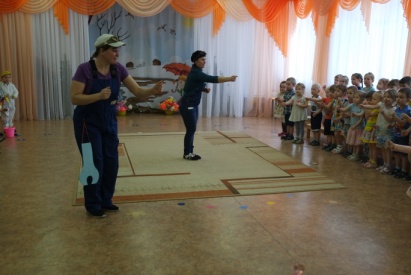 Чтобы я тебя повез, Совсем не нужен мне овес.Накорми меня бензином,Копыта ты обуй в резину.И тогда поднявши пыль,Побежит… (автомобиль)Конечно. Молодцы! Мы предлагаем вам немного отдохнуть и потанцевать. Давайте представим, что дорожники сделали для нас отличную дорогу. Покатаемся? (Да) Поехали…(физкультминутка) Ребята повторяют движения под песню «Колесики, колесики и красивый руль» (Бибика).Отлично отдохнули. Да, Шпунтик, мы с тобой и ребятами уже много узнали. Ну что, продолжим? (Да)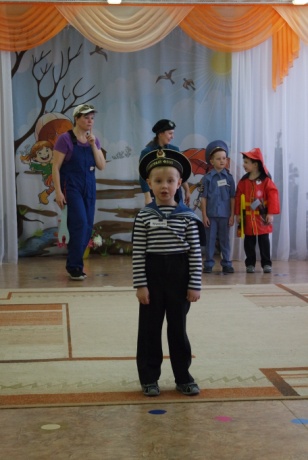 Винтик: Кто плывет на кораблеК неизведанной земле?Весельчак он и добряк.Как зовут его? (моряк)В центр зала выходит моряк и представляет свою профессию.Ведущий: 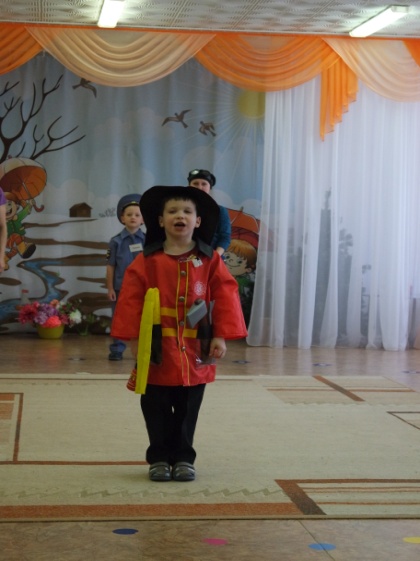 Темной ночью, ясным днемОн сражается с огнем.В каске, будто воин славный,На пожар спешит... (пожарный)В центр зала выходит пожарный и представляет свою профессию.Шпунтик:Отважный мужчина, настоящий герой,Ходит в форме с кобурой.Если вы в беду попали,Не пугайтесь, не кричите,Сразу по «02» звонитеИ его скорей зовите.Кто же это? Кто приходит на помощь по первому зову? (полицейский)В центр зала выходит полицейский и представляет свою профессию.Винтик и Шпунтик: Вы, наверное, устали и чуть-чуть бы поиграли. (Проводится музыкальная физкультминутка – «Уборка»).Ведущий:Спасибо большое ребята. Вы представили нам очень много важных профессий. Я поняла, невозможно понять какая из них самая важная, нужная и интересная. Все профессии нужны, все профессии важны. А вы Винтик и Шпунтик, определились?Шпунтик: Нет, пока не смогли. Профессий очень много.Сколько их не сосчитать,Обо всех не рассказать.Винтик:Только важно, очень важноЧеловеком в жизни стать.А сейчас предлагаем сделать круг почета всех представленных профессий. Под «Марш энтузиастов» ребята делают круг почета.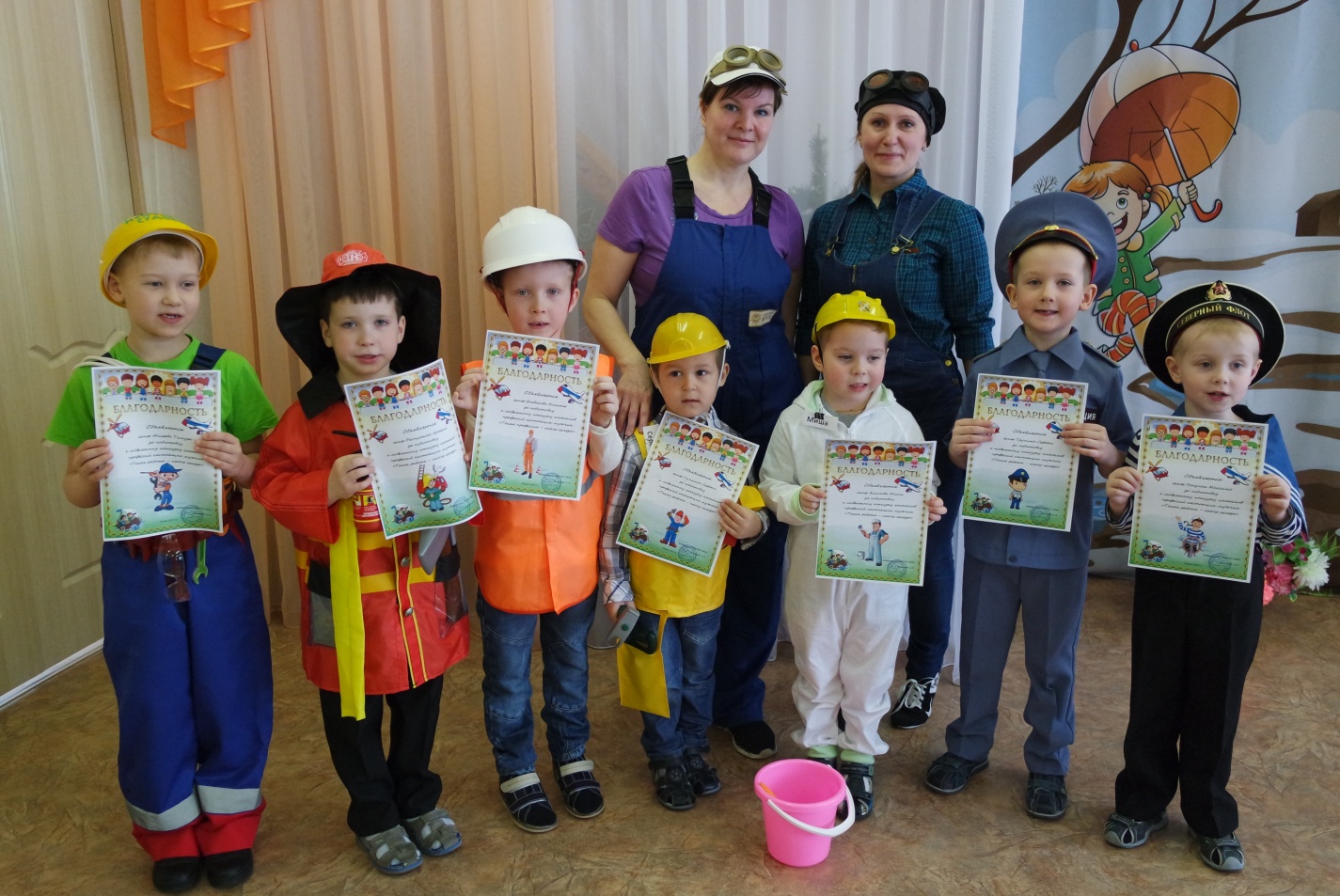 Все ведущие и дети:Прекрасных профессий на свете не счестьИ каждой профессии: СЛАВА И ЧЕСТЬ.